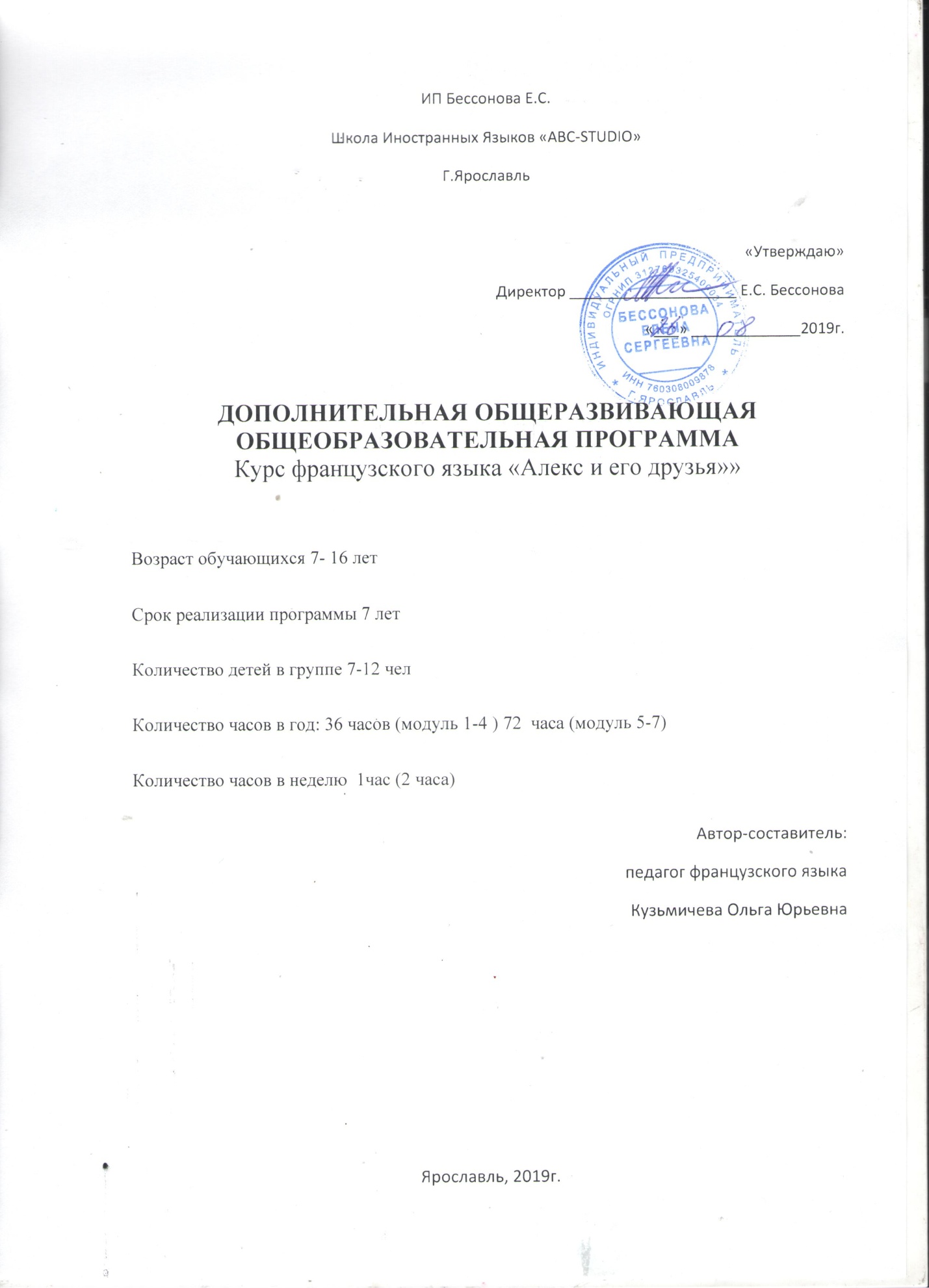 СодержаниеПояснительная запискаНовизна, актуальность, цель, задачиЯзык является важнейшим средством общения, без которого невозможно существование и развитие человеческого общества. В настоящее время иностранный язык востребован государством, обществом, личностью как средство общения, взаимопонимания и взаимодействия людей, приобщения их к иной национальной культуре и как важное средство для развития интеллектуальных способностей детей, их общеобразовательного потенциала.Владение иностранным языком повышает уровень гуманитарного образования учащихся, способствует формированию личности и ее социальной адаптации к условиям постоянно меняющегося поликультурного, полиязычного мира. Все это повышает значимость изучения иностранного языка. Кроме этого наше развивающееся общество имеет потребность в теоретически мыслящих компетентных специалистах, обладающих элементами научной деятельности и творческого поиска. Это порождает необходимость обучения подрастающего поколения средствами, способствующими формированию и развитию собственной учебной деятельности. В новых условиях для эффективной работы недостаточно уметь воспроизводить полученные знания, - нужно уметь творчески их применять в практических целях, уметь работать с разнородной информацией, использовать её.Актуальность программы обусловлена требованиями развития нашего общества, когда иностранный язык стал не просто предметом школьной программы, он является средством международной коммуникации. Знание современных языков и осознание многообразия культур не только расширяет кругозор обучающихся, но и делает современного человека востребованным на рынке труда, даёт ему возможность свободно входить в мир человеческих отношений, и чем раньше он начнет изучать иностранные языки, тем легче ему будет адаптироваться к реалиям современной жизни.Таким образом, изучение, как минимум, двух иностранных языков– это реальность и потребность сегодняшнего дня.Новизна программы заключается в комплексном подходе к формированию всех видов деятельности учащихся (познавательной, коммуникативной, перцептивной, речевой, информационной), а также в содержании самóй образовательной программы. Большое внимание уделяется знакомству с культурой Франции, её традициями, приобщению к французской литературе и поэзии. Обилие игровых ситуаций, песен, стихов и сказочных сюжетов призвано создать на занятиях атмосферу радости, раскованности и непосредственности.Цель программыЦель программы - содействие развитию социально активной и творческой личности в условиях иноязычного общения; создание условий для повышения конкурентоспособности выпускников и формирование их коммуникативных и социальных навыков посредством французского языка.Задачи программыОбучающие:познакомить с элементарными знаниями  и умениями, необходимыми для изучения французского языка;дать основы правильного французского произношения и интонации;формировать  навыки  понимания доступной иноязычной речи;формировать  коммуникативные  умения учащихся в устной (говорение и понимание на слух) и письменной (чтение и письмо) формах общения;формировать навыки межличностного общения;приобщить к изучению французской культуры, истории, традициямВоспитательные:воспитывать доброжелательность, вежливость, отзывчивость;воспитывать чувство патриотизма и уважения к  культуре народов стран изучаемого языка;формировать культуру общения; приобщать к общечеловеческим ценностям;формировать навыки самостоятельной деятельности. способствовать воспитанию толерантности и уважения к другой культуре; способствовать воспитанию личностных качеств (умение работать в сотрудничестве с другими; коммуникабельность, уважение к себе и другим, личная и взаимная ответственность); Развивающие:развивать интерес познавательной деятельности при изучении французского языка;развивать навыки всех видов речевой деятельности (говорение, чтение, письмо, аудирование),развивать речевые умения, языковую догадку, языковую наблюдательность,развивать языковые, интеллектуальные, аналитические и познавательные способности, учить методам и приемам работы с информацией,развивать речемыслительные процессы разных видов: память, внимание, мышление, воображение,развивать исследовательские и проектные умения. развивать мотивацию к дальнейшему овладению французским языком и культурой;  развивать учебные умения и формировать у учащихся рациональные приемы овладения иностранным языком;  приобщить детей к новому социальному опыту за счет расширения спектра проигрываемых социальных ролей в игровых ситуациях;  формировать у детей готовность к общению на иностранном языке; 1.2 Особенности организации образовательного процессаДополнительная общеразвивающая программа по французскому языку «Алекс и его друзья» направлена на формирование общей культуры личности обучаемых, способствует расширению кругозора детей и развитию их лингвострановедческой компетенции, а также интеллектуальных способностей и творческой активности каждого учащегося.Программа данного курса составлена на основе двух учебно-методических комплексов французского издательства  CLE International, «Alex et Zoé» 2010 год (начальный этап) и «Amis et compagnie» 2010 год (основной этап). «Alex et Zoé» это трёхуровневый курс французского языка для детей от 7 лет. Языковой материал представлен последовательно. Детей приглашают общаться в рамках конкретных ситуаций, на основе игр, песен, инсценированных историй. Кроме того, курс позволяет включить в содержание обучения элементы страноведения. Три уровня учебника обеспечивают обучение в соответствии с уровнями А1 (1 и 2) и А2 (2 и 3) шкалы Совета Европы. Amis et compagnie - учебный курс по французскому языку для детей от 11 до 16 лет, он является продолжением серии учебников Alex et Zoe, которые знакомят детей с французским языком на начальном этапе. Если до этого не было обучения, то в 10-11 лет его можно начать с Amis et compagnie1. Программа данного учебного комплекса основана на самых известных произведениях французской литературы: «Три мушкетера» А. Дюма, «Отверженные» В. Гюго, «Сказки и новеллы» Ги де Мопассана. Таким образом, дети изучают язык, погружаясь в мир французской литературы.Данная программа рассчитана на детей 7-16 лет. Специальных требований при приеме – нет. Наполняемость учебной группы –7-12 человек (в соответствии с СанПиН), в зависимости от уровня владения языком и возрастных особенностей учащихся. Периодичность занятий 1 или 2 часа в неделю (в зависимости от этапа обучения и модуля по 60 мин.). Начальный этап (1-3 модули: «Французский язык с «0»»;  «Debutant 1;  «Debutant 2») – 1 час в неделю.  Основной этап 1 год обучения (4 модуль «Pre-intermediair  1»)  – 1 час в неделю, 2,3и 4 год (5-7 модуль: «Pre-intermediair  2»; «Intermediair 1»; «Intermediair 2»;)– 2 часа в неделю. Полный объем учебных часов: 36 часов - для обучающихся 1-4 модуля, 72 часа для 5-7 модуля соответственно. Занятия проводятся 1 или 2  раза в неделю по 60 минут. Занятия начинаются со 2 сентября и продолжаются по 31 мая. Дополнительная общеразвивающая программа по франузскому языку «Алекс и его друзья» имеет следующие познавательные аспекты: коммуникативно-ориентированный, образовательный и воспитательный. Коммуникативно-ориентированный познавательный аспект данной программы направлен на формирование у учеников минимального уровня знаний французского языка, на обучение разговорной речи, что позволит им осуществлять общение на основные темы и поможет в преодолении, так называемого, «языкового барьера», поскольку в современном обществе знание иностранных языков делает человека более уверенным в себе и мобильным, а также открывает для него широкие перспективы. Достижение образовательного аспекта программы осуществляется в контексте гуманизации и гуманитаризации процесса образования и означает расширение кругозора детей, повышение уровня их общей культуры и образования, а также культуры мышления, общения и речи, что особенно важно в раннем возрасте. Достижение воспитательного аспекта преследует основной целью воспитание чувства гордости за национальную культуру и доброжелательного отношения к другим мировым культурам. С помощью этой программы ученик приобретет первичный фундамент знаний, являющийся одной из составляющих дальнейших успехов в изучении языка.На начальном этапе обучения французскому языку коммуникативно-деятельностный подход реализуется, прежде всего, в системе игровых ситуаций, так как учащиеся младшего школьного возраста познают окружающий мир через игру. Различные игры, в том числе и подвижные, помогают коммуникативно-психологическому, эмоциональному, физическому развитию детей. В игре младшие школьники применяют имеющиеся у них языковые знания и умения, необходимые в учебной деятельности, приобретают новые.На основном этапе обучения сохраняются игровые ситуации для создания благоприятного эмоционального климата, а также используются исследовательская и проектная деятельность для более самостоятельной работы учащихся.В целом данная программа предусматривает обучение, образование, воспитание и развитие учащихся в соответствии с требованием социальной адаптации детей к условиям современного многополярного мираУчебно -тематический план2.1 Начальный этапМодуль 1 «Французский язык с «0»»КАЛЕНДАРНО-ТЕМАТИЧЕСКОЕ  ПЛАНИРОВАНИЕМодуль 2 «Debutant 1»КАЛЕНДАРНО-ТЕМАТИЧЕСКОЕ  ПЛАНИРОВАНИЕМодуль 3 «Debutant 2»КАЛЕНДАРНО-ТЕМАТИЧЕСКОЕ  ПЛАНИРОВАНИЕ2.2 Основной этапМодуль 4 «Pre – intermediair 1»КАЛЕНДАРНО-ТЕМАТИЧЕСКОЕ  ПЛАНИРОВАНИЕМодуль 5  «Pre – intermediair 2»КАЛЕНДАРНО-ТЕМАТИЧЕСКОЕ  ПЛАНИРОВАНИЕМодуль 6  « Intermediair 1»КАЛЕНДАРНО-ТЕМАТИЧЕСКОЕ  ПЛАНИРОВАНИЕМодуль 7  « Intermediair 2»КАЛЕНДАРНО-ТЕМАТИЧЕСКОЕ  ПЛАНИРОВАНИЕСодержание                                3.1 Начальный этапМодуль 1 «Французский язык с «0»»Тема № 1. «Знакомство». ЛексикаBonjour! Bonjour monsieur! Bonjour madame! Ça va? Coucou! Salut! Au revoir! Moi, c’est… Et toi? Oui! Non! Nombres de 1 à 10.Tu as quel âge? J’ai…ans… C’est mon anniversaire. Joyeux Anniversaire. Tu as... ? J’ai..., je n’ai pas de... frère, sœur, chat, chien, dragon, hamster, perruche, poisson rouge, tortue. Aujourd’hui...ГрамматикаComment tu t’appelles? Je m’appelle… / Ton interrogatifUn, une. Le pluriel: deux sœurs. La négation : ne...pas. / LiaisonГласные и согласные, ударение в изолированном слове и во фразе. Порядок построения повествовательного предложения. Интонация вопросительного предложения (в различных случаях). Глаголы avoir, etre.Тема № 2. «Школа». ЛексикаQu’est-ce que c’est? Crayon, gomme, livre, règle, stylo, trousse. Prends..., pose..., prête-moi... Tiens ! Voilà ! Merci. Blanc, bleu, jeune, noir, rouge, vert.Qui es-tu? Qu’est-ce que tu fais? Je suis… Tu es… Je(tu) danse(s), marche(s), nage(s), saute(s), vole(s), joue(s), compte(s)..., comme… Super ! Dauphin, éléphant, ours, papillon, tigre, saxophone, guitarГрамматикаC’est mon..., ma…, ton…, ta… Introduction de l’adjectif de couleur: position, accord. / LiaisonАртикль (определенный и неопределенный). Предлоги. Второе лицо множественного числа, множественное число имен существительных. Обозначение времени. Сложная инверсия. Текст.Тема № 3. «Еда». ЛексикаQu’est-ce que tu aimes? J’aime..., tu aimes..., il(elle) aime...Abricot, banane, orange, pêche, poire, pomme ; frites, fromage, gâteau, poisson, poulet, saladeQu’est-ce que tu prends au petit déjeuner ? D’abord…, après. Café (au lait), céréales, chocolat, confiture, croissant, jus d’orange, lait, œuf, pain grillé, tartine, thé.ГрамматикаLa 3e personne du singulier.Род и число имен прилагательных, носовые звуки. Спряжение глаголов 1 и 2 групп в Present. Глаголы 3 группы, особые случаи, спряжение в Present. Отрицательная форма глагола. Стихотворение.Тема № 4. «Одежда». Лексика Qu’est-ce que tu mets aujourd’hui? Bonnet, bottes, chapeau, chaussettes, chaussures, chemise, gilet, jean, jupe, pantalon, pull, robe, tee-shirt, veste ; beige, gris, marron, orange, rose, violet ; clown, fée, magicien, Pierrot, pirate, sorcière.ГрамматикаJe mets…, tu mets…, il (elle) met...Mes, tes. La pluriel des mots en -eauЛичные местоимения. Носовые звуки. Спряжение глаголов 3 группы: apprendre, ecrire. Повелительное наклонение. Употребление артиклей.Тема № 5.«Мой друг». ЛексикаTu as les yeux de quelle couleur? J’ai les yeux, les cheveux, châtain, blond, bruin, roux. Bouche, bras, cheveux, corps, jambe, main, monstre, nez, œil (yeux), oreille, pied, tête, grand.ГрамматикаLever, plier, secouer, tourner. C’est pour mieux… L’impératif  singulier et pluriel.Место прилагательного-определения. Futur immediate, ближайшее будущее. Определенный и неопределенный артикли. Безличный оборот il y a. Глагол repondre. Указательные прилагательные. Текст.Тема № 6. «Свободное время». ЛексикаÀ minuit. Combien de..? Bravo ! Regarder la télévision, aller au cinéma, à l’école, au bal. Les jours de la semaine.ГрамматикаQuelle heure est-il ? Il est...heure(s). Les nombres jusqu’à 50.Женский род некоторых прилагательных и существительных. Употребление ударных личных местоимений с предлогами. Текст. Глаголы vouloir, pouvoir. Инверсия в вопросе. Безличные конструкции. Слияние определенного артикля с предлогами a, de.Тема № 7. «Путешествия».ЛексикаOù vas-tu? Je préfèrer, prendre, aller, à Paris. Bateau, bus, carrosse, métro, taxi, train, vélo, voiture ; piscine, zoo.On va à Paris? Monuments de Paris: la tour Eiffel, l’Arc de triomphe, Notre-Dame, le Louvre, etc., bateau-mouche, musée, tapis volant.Personnages de contes et du monde entierГрамматикаJe vais à, au, à la, en. Types des questions. La pluriel des mots en - eau.Types des questions: Où es-tu? -  Où est-ce que tu es ? Pluriel.Je vais, je viens de...Nous allons, nous prenons, nous sommes. Ire et IIe personnes du pluriel.Личные ударные местоимения. Текст. Числительные, дни недели, месяца года. Возвратные глаголы, их спряжение. Глаголы repeater, se lever, se laver, s’appeler. Личные приглагольные местоимения.Модуль 2 «Debutant 1»Тема № 1. «В школу!». ЛексикаRévision : salutations, nombres, animaux, activités, affaires scolaires, jouets, vêtements, aliments, couleurs.Introduction : peindre, faire des tours de magie, rire, artiste, ami, rat, ours en peluche, conte, fableRévision : heure juste, petit déjeuner, nombres jusqu’à 50, activités, monuments de Paris.Introduction : se réveiller, se lever, se laver, se dépêcher, se brosser les dents, s’habiller ; A quelle heure ? A sept heures cinq, sept heures et quart, sept heures et demieГрамматикаLiaison. Ton interrogatifLes verbes pronominaux.L’impératif. Знакомство с особенностями французской школы. Ввод лексических единиц: название предметов школьного обихода; название некоторых уроков. Ввод речевых образцов: описание предметов и действий с ними; местонахождение предметов; действия детей. Мини-рассказы по картинкам. Мини-диалоги. Стихотворения, песни.Тема № 2. «Моя семья». ЛексикаRévision : objets et cadeaux, frères, sœursIntroduction : famille, nombres jusqu’à 100, les mois de l’annéeRévision : parties du corps, vêtements, activités, noms de villes Introduction : temps, aujourd’hui, demain, il va, parapluie, lunettes de soleil, goutte, nuage, tempête, ouf !ГрамматикаLe féminin.Les nombres.L’impératif Le future prochain Ввод лексических единиц: название членов семьи; название качеств человека. Мини-рассказы по рисункам. Ввод речевых образцов для представления своей семьи. Стихотворения и песни по теме.Отрицательная и вопросительная форма глаголов в Passé composé. Инфинитивная конструкция (proposition infinitive). Texte: Les études à Paris. Texte complémentaire : La lettre d’un étudiant. Местоименные глаголы. Verbes pronominaux.Тема № 3. «Времена года». ЛексикаRévision : parties du corps, vêtements, bulletins météo, salutations,  animauxIntroduction : l’état phisique, les sensations, la douleurГрамматикаLe féminin de l’adjectif. L’article partitif : au, aux. Климатические условия Франции и России. Ввод лексических единиц: названия времён года, месяцев, дней недели; названия явлений природы; названия сезонных игр; названия предметов одежды. Ввод речевых образцов для описания событий, происходящих в разные сезоны. Мини-рассказы по картинкам. Загадки о временах года. Стихотворения песни о временах года.Texte complémentaire : Voyage en avion. Futur simple. Образование и употребление. Texte: Au cinéma.Тема № 4. «Спорт». ЛексикаRévision : activités, noms de pays et de villesIntroduction : faire du sport, faire de l’escalade, faire de la voile, travailler, apprendre à..., vendre, acheter, château, moins, plus, bonne année! Adieu!Révision : activités, animaux,couleurs.Introduction : passe-temps, sports préférésГрамматикаLe future prochain: je vais + infinitifLes formes du pluriel: -s, -es. 3e personne du pluriel : ils, elles préfèrent Образование множественного числа некоторых существительных и прилагательных. Особенности французского произношения. Личные, ударные местоимения. Стих. Связывание и сцепление звуков в речевом потоке. Количественные числительные. Les verbes pronominaux. Se reposer. Особенности спряжения некоторых глаголов первой группы в настоящем времени, (repeater, se lever, s’appeler).Тема № 5. « Праздники» ЛексикаRévision : nombres jusqu’à 100, animaux,noms de pays.Introduction : nombres jusqu’à 100 000 et plus, les animaux de la fôretRévision : activités, lieux, animaux, aliments, parties du corpsIntroduction : la ville et ses bâtimentsRévision : personnages,  animaux, objets, vêtements, pièces de la maison, bâtiments.Introduction : le mobilierГрамматикаPronom en. Terminaisons des verbes du 1er groupeLe passé compose Le genre des pays. Le future prochain: je vais + infinitif. Праздники Франции и России. Ввод лексических единиц: название праздников; название некоторых предметов сервировки стола, отдельных блюд; названия предметов оформления праздников. Ввод речевых образцов необходимых для преподнесения подарков, поздравления. Мини-рассказы по картинкам. Стихотворения и песни. Игра «Волшебный мешочек».Вопросительные наречия quand, comment, combien; употребление предлога de после количественных наречий. Орфография некоторых глаголов 1 группы в present: payer, envoyer, jeter, appeler; глаголы attendre, demander, partir, finir, venir; Les français, ils sont comment?Модуль 3 «Debutant 2»Тема № 1. «Наш дом», «В городе».ЛексикаRévision : salutations,  activités, lieux,  couleurs, animaux, aliments, magasins, etc.Introduction : balai, mari, question, parents, océan, parc, voyage ; jouer de l’accordéon, présenter ; extraordinaire, génial ; jamais, maintenant, un peu, beaucoup, pas du tout ; de rien !Révision : couleurs, activités, aliments, bulletins météo, personnages. Introduction : noms de pays, de régions, de languesГрамматикаJouer du/au. La forme de politesse. Le pronom qui ? La relation d’appartenance avec de. La préposition pour + pronom pers. et + infinitif. / L’interrogation à intonation montante.Употребление ударных личных местоимений с предлогами. Особенности французского произношения. Текст. Глаголы vouloir, pouvoir. Безличные конструкции. Слияние определенного артикля с предлогами a, de. Настоящее время глаголов второй группы. Притяжательные прилагательные. Употребление артикля после существительных и наречий, выражающих Тема № 2. «Природа, животные». ЛексикаRévision : animaux, caractéristiques,verbes d’activité, personnages, moyens de transport, etc. Introduction : jungle, oiseau, ouistiti, rhinocéros, singe ; beau, doux, féroce, géant, gros, magique, magnifique, rigolo, comme tu es…! Bonne nuit !Révision : couleurs, animaux, lieux,activités Introduction : au fond des mers, la peintureГрамматикаLes adjectifs de couleur invariables. L’adjectif démonstratif : ce, cet, cette, ces. Les adjectifs : beau, bel, belle, beaux. Les prépositions de lieu.L’adverbe interrogatif d’où? Le verbe venir. La négation ne...pas de. L’adverbe beaucoup de...Текст. Различные лексические конструкции. Особенности французского произношения. Прилагательные beau, vieux, nouveau. Спряжение глаголов третьей группы в прошедшем времени. Частичный артикль. Особенности глаголов третьей группы в будущем времени. Present du verbe boire.Тема № 3. «Изучение иностранных языков». ЛексикаRévision : affaires scolaires, vêtements, bulletins météo, activités, caractéristiquesIntroduction : le Grand NordRévision : aliments, objets, noms de produits, régions et villes de France, activités Introduction : d’autres régions et spécialités de France + cadeau, champion, habitant, mode, roi, volcan, apporterГрамматикаRévision du future proche. L’adjectif possessif. Le comparatif plus…que, moins…que.Le pluriel des noms en -eau. L’utilisation des prépositions de et à (au). L’adjectif interrogatif quel ? Les ordinaux.Passe compose, participle passé. Особенности французского произношения. Спряжение глаголов первой и второй групп. Глаголы, спрягающиеся с всопомательным глаголом etre. Вопросительные предложения. Относительные местоимения.Тема № 4. «Мой друг». ЛексикаRévision : nombres, animaux, métiers, objets, paysages, régions de France, activités, caractéristiquesIntroduction : galerie de portraits, métiers  Révision : métiers, animaux, activités, caractéristiques, paysages, magasins, transportsIntroduction : en ballon, transportsГрамматикаLe passé composé avec avoir. La négation rien  ne...Le pronom personnel on. Le superlatif le (la) plus.. de. Le passé composé avec être.Личные приглагольные местоимения. Особенности французского произношения. Неопределенное прилагательное tout. Вопросительное предложение. Глаголы devoir и recevoir. Текст. Управление глагола parler, demander, regarder. Песня.Тема № 5. «Каникулы». ЛексикаRévision :  paysages,  transports, orientations, pièces de la maison, mobilier, aliments, activitésIntroduction : noms de langues, voyages, questionsRévision : animaux, aliments, paysages, activités, métiers,  transports, caractéristiques, passe-tempsIntroduction : voyages, retour, invitationГрамматикаLe passé composé avec être et avoir.Les adjectifs : noveau, nouvel, nouvelle, nouveaux, nouvelles. L’imarfait du verbe être (au singulier)Образование множественного числа некоторых существительных и прилагательных. Особенности французского произношения. Личные, ударные местоимения. Стих. Связывание и сцепление звуков в речевом потоке. Количественные числительные. Les verbes pronominaux. Se reposer. Особенности спряжения некоторых глаголов первой группы в настоящем времени, (repeter, se lever, s’appeler).3.2 Основной этапМодули 4-7  («Pre – intermediair 1»; «Pre – intermediair 2»;« Intermediair 1»;« Intermediair 2»;)В УМК «Amis et compagnie» реализуется коммуникативная методика с учетом интересов подростков. Соответствует возрасту и аудиоряд курса; диалоги, песни, рэп, инсценированные комиксы. Также он насыщен страноведческим материалом. Презентация страноведения носит действенный характер, что позволяет учащимся сравнить реалии Франции и франкоговорящих стран с реалиями своей страны. В каждом модуле «Amis et compagnie» красной нитью проходит одно из самых известных произведений французской литературы. Произведения представлены в виде комикса, что позволяет ближе познакомить учащихся с литературным шедевром. Модуль 4-5 «Три мушкетера» Александра Дюма; модуль 6-7 «Отверженные» Виктора Гюго.Темы для освоения:Приветствие. Знакомство. Имя. Возраст. Семья. Семейные праздники. Друзья. Совместные занятия.Домашние животные. ЕдаОдеждаВремена годаСвободное время, увлеченияШкола ПриродаМой город, моя улицаСистема образованияПрофессии«Pre – intermediair 1»«Pre – intermediair 2»Lexique et grammaire:L'infinitif complément . Le conditionnel de politesse ` accentuation lieux et décor se présenter dans le Cadre Les noms de pays :genres et prépositions Les verbes acheter et prendre La liaison Des commerces en France L`argent et les achats Le conditionnel présent Faire des courses Les pronoms personnels Réfléchirà l'utilisation de son l_'adjectif nouveau l-el, -elle, eaux] argent de pocheAccord et place de l'adjectif I Sons l Apparence physique, caractère  Le futur proche i [Ø], [y] et [1] personnages et personnalité Le Verbe Connaltre Un peu, beaucoup, très, trop, assez, plus, moins...Le verbe apprendre Dans un collège en France La vie dans un collège Le présent continu [ou progressif] du son [k] préparer ll faut + nom ou + infinitif . Organiser une fete au college'adjectif bon [bonne]Les verbes voir et s'en aller L'écriture Des amis célèbres L'amitié Les conjonctions pourquoi et parce que du son [S] llittérature, BD, séries l Téléphoner et envoyer des SMS L'adjectif exclamatif quel I i télévisées] Parmi erà uête |_'adjectif beau, bel, belle, beaux 1 p qLes verbes obéir et attendre l_`écriture Les services d'urgence La violence à l'école :quelles Les pronoms personnels COD, du son [3] en France causes '.7 quels remèdes ? 1” et 2€ personnes Participerà une discussion Les négations ne rien, ne plus, etc. Jouer une pièce de théâtreLe verbe mettre Le pluriel des noms en -eau Les adjectifs numéraux ordinaux Quel  Quels ? Ce, cet, ces...écriture Des peintres en France La nature dans la ville U Son [Zi Choisir les bons pour préserver la biodiversitéLes verbes sortir et plaire I_'écriture Cirques, salles de concert, Quels lieux de sortie choisir ? La localisation dans le temps: du son [0] fêtes foraines, théâtres Les phrases clivéesLe verbe commencer Sons La Révolution française Faire des recherches sur Internet  La locution avo/rl air [a], [e] et [e] et Marianne préparer Uri exposé lLe passe composé avec avoir D'abord, après, ensuite, puis, enfin l 1Le verbe ouvrir Sons Des endroits insolites à Paris Observer son environnement Le passé composé avec avoir [y] et [u] Découvrir des lieux étranges Les négations ne personne, ne pas encore, Uiiiiser des arguments œrivaincariis HE ]8fTlâISLe préfixe -re Le passé composé avec être Les questions avec est-ce que L`adjectif indéfini tout, toute, tous...L'imparfait [sensibilisation] La conjonction que La conjonction si + présent|_'écriture Recettes et patisseries Préparatifs de fete du son [j] aire une recette de cuisineScènes préférées ou non prononcé dénouement Réaliser une vidéo et la mettre sur Internet Le superlatif Participer à un sondage« Intermediair 1»« Intermediair 2»Lexique et grammaire:Se presenter sur son blog : parler de soi, de ses loisirs, de sa famille, de ses passions Famille et métierLes pronoms toniques Le conditionnel présent L'adjectif indéfini tout, toute, tous, toutes Les noms de métiersLe degré de l'adjectif : le comparatif et le superlatif L'adjectif vieux, vieil, vieille, vieux, vieilles Les pronoms compléments de lieu en et yLes liaisons Les vacances scolaires en France Lille et les régions Nord-Pas-de- Calais et Picardie La « montgolfière »Ecrire un récit d'aventures Moyens de transports Voyages Présenter sa ville, sa regionLes pronoms personnels COI Les pronoms COI en et y Le pronom COD en Les pronoms relatifs qui, que, oùLes sons [w] et[q]Carcassonne et le Languedoc Roussillon Légendes, superstitions et porte-bonheur en FranceRéaliser une enquête « Les objets fétiches » Les légendes et les superstitions Qu'emporter dans sa valise ?Le passé récent, le présent continu, le futur proche Accord et place de l'adjectif (reprise] Le discours et l'interrogation indirectsL'accent de duréeAngoulême et le Festival de la BD Les régions Pays-de-la-Loire et Poitou-Charentes Debussy, Saint-Saëns et RavelÉcrire un poème La mer et les objets échoués sur la plage La lecture : BD, magazines, livres ?Constructions adjectivales ce qui et ce que dans l'interrogation indirecte ce qui et ce que dans la relativeL'accent d'insistanceBourges et le Festival de musique Les régions Ile-de-France et Centre Permis de conduire, « carte grise », « carte verte », etc. en FranceRéaliser un sondage Être bien ou mal dans sa peau Les règles de conduite et la sécurité routièreLes verbes du 2e groupe en -ir : choisir, finir, noircir, réussir... L'imparfait Les pronoms démonstratifsLa graphie <ill> et les sons [1] et [j]Lyon et la région Rhône-Alpes Des Lyonnais célèbres Le film La Môme sur Edith PiafRéaliser une interview Parties du visage et couleurs Le « look » : en changer ou pas ? CélébritésConstructions verbales : verbes + préposition de Passé composé et imparfait c'est... qui - La conjonction sinonLes sons [e] et [e] Nancy et les régions Alsace et Lorraine Des gares en FranceFaire une réservation sur Internet Patrimoine mondial de l'humanité Trains, gares, horaires Les arts martiaux et la self-defenseConstructions verbales : verbes + préposition à Le futur simple Les adverbes en -ment c'est... que/qu'La graphie <ent> prononcée ou non prononcéeCannes et le Festival de cinéma La région Provence-Alpes-Côte d'Azur, ses couleurs et ses parfums Cézanne, Renoir, Braque et DerainÉcrire un scénario Cinéma et tournage d’un film Le stage de découverte en entrepriseLe futur simple : verbes en -ir ou -re et verbes irréguliers Conjonctions si + présent et quand + futur Les préfixes en-, in-, reL'accent grave et l'accent aiguRouen et « l'Armada » Les régions Bretagne et Normandie Le Mont-Saint-MichelÉcrire un article Maladies et médicaments Faits divers Les extraterrestres et les ovnisLe verbe connaître Le conditionnel présent L'accord du participe passé L'emploi des verbes laisser et faire + infinitifL'accent circonflexeDijon et les régions Bourgogne et Franche-Comté Des émissions de télévisionPrésenter une émission Programmes de télévision Tours de magie (magie de scène) Lieux mystérieux et magiquesLes pronoms possessifs Les adjectifs et pronoms indéfinis Les verbes pouvoir et savoir Les valeurs de on - si + imparfaitL'écriture du son [sjâ]Toulouse et les régions Midi- Pyrénées et Aquitaine Petites annonces Gîtes et hôtelsOrganiser une « fête des voisins » Habitat, mobilier, équipements Sports de montagne Décorer sa chambreLes verbes pronominaux : au présent - à l'impératif - au futur proche - avec des verbes comme adorer, aimer, détester - au passé composéLes enchaînements, liaisons et élisionsAvignon et le Festival de théâtre La Corse La chaine des Puys en AuvergneRéaliser un quiz L'horoscope Révision et rebrassage des informations et des recherchesОжидаемые результатыПоддержание интереса к французскому языку и закрепление приобретенных навыков являются одними из важнейших принципов и задач данной программы. Данная программа основана на последовательных заданиях возрастающей сложности, включающих предыдущий материал.Занятия построены по принципу диалога, ученик говорит на французском языке, при ответе он стремится логически правильно выстроить свой ответ. С помощью этой программы ученик овладевает наиболее часто употребляемыми грамматическими формами и лексическими конструкциями. Также здесь действует принцип индивидуально-коллективного взаимодействия, что означает, что необходимо максимально реализовать индивидуальные способности каждого ребенка через коллективные формы обучения и через предоставление ребенку как можно большего числа возможностей для самовыражения в рамках решения общей коллективной задачи.В процессе обучения дети учатся согласовывать свои действия, общаться друг с другом, учитывать интересы и возможности друг друга, т. е., в конечном счете, устанавливать настоящие дружеские отношения в коллективе, учатся работать в команде.Фонетический материал подобран таким образом, чтобы встречаемые конструкции были правильно усвоены на самом начальном этапе обучения, что позволяет придать ему коммуникативную направленность.Лексический материал включает слова основного словарного фонда и служебные слова. Также в данной сфере учитывается опыт непосредственно самого ребенка, его индивидуальные способности. Но к этому присоединяются новые возможности: идет наслоение новых знаний ученика и развитие его мыслительных способностей.Обучение строится с учетом индивидуальных, возрастных и психологических особенностей каждого ребенка. Во внимание принимается принцип сотрудничества между преподавателем и детьми, а также между самими детьми, - все это создает условия для развития личности ребенка, формирования его, как человека с определенными, уже устоявшимися принципами и приоритетами.В результате реализации программы начального  этапа обучения учащиеся при овладении диалогической речью в ситуациях повседневного общения  учатся: * вести диалог этикетного характера: приветствовать и отвечать на приветствие; знакомиться. Представляться самому и представлять друга; прощаться; поздравлять и благодарить за поздравление; выражать благодарность в процессе совместной деятельности; извиняться; * вести диалог — расспрос; Объем диалогического высказывания 2-3 реплики с каждой стороны. При овладении монологической речи  школьники учатся: * описывать предмет, картинку на заданную тему; * описывать животное, предмет, указывая название, размер, количество, место расположения; * кратко высказываться о себе, своей семье, своем друге, своем домашнем животном, герое любимой сказки; * воспроизводить выученные стихи, песни, рифмовки. Объем монологического высказывания 5-6 фраз. В процессе овладения аудированием  школьники учатся: * различать на слух звуки, звукосочетания, слова, предложения французского языка; * различать на слух интонацию и эмоциональную окраску фраз; * воспринимать и понимать речь учителя; В результате освоения начального этапа изучения французского языка учащиеся должны овладеть следующими знаниями, умениями и навыками. Личностным результатам изучения является формирование следующих умений и качеств: - заложение основы владения иностранным языком именно как средством общения - осознание потребности и готовности рассматривать иностранный язык не как объект постоянного изучения, а как удобный и необходимый современному человеку инструмент практического общения - формирование умения в процессе игры сконцентрировать свое внимание на языковом содержании - формирование умения выбрать оптимальные формы во взаимоотношениях с одноклассниками. -  формирование мотивов достижения социального признания - формирование уважительного отношения к иному мнению, к культуре других народов;  -  формирование дружелюбного отношения и толерантности к носителям другого языка на основе знакомства с жизнью своих сверстников во франкоговорящих странах, с детским фольклором;  - развитие самостоятельности, целеустремленности, доброжелательности, пониманию чувств других людей, соблюдении норм речевого и неречевого этикета. - адекватная оценка собственной деятельности на уроке и деятельности одноклассников (умение доказывать, строить рассуждения, анализировать, сравнивать, делать выводы) - расширение общего культурного кругозора, представлений о достопримечательностях Парижа, привычках и обычаях французов Метапредметным результатом является формирование универсальных учебных действий (УУД) Регулятивные УУД: - самостоятельно обнаруживать и формулировать учебную проблему, определять цель УД - выдавать версии решения проблемы, осознавать (и интерпретировать в случае необходимости) конечный результат, выбирать средства достижения цели из предложенных, а так же искать их самостоятельно - составлять (индивидуально или в группе) план решения проблемы (выполнения проекта) - работая по плану, сверять свои действия с целью и, при необходимости, исправлять ошибки самостоятельно (в том числе и корректировать план) - в диалоге с учителем и с одноклассниками совершенствовать самостоятельно выбранные критерии оценки -осознанно строить речевое высказывание в соответствии с задачами коммуникации в устной форме; - слушать и слышать собеседника, вести диалог, признавать возможность существования разных точек зрения и право каждого иметь свою. Познавательные УУД: - анализировать, сравнивать, классифицировать факты и явления - строить логическое  рассуждение, включающее установление причинноследственных связей - составлять тезисы, различные виды планов - преобразовывать информацию из одного вида в другой (таблицу в текст) - определять возможные источники необходимых сведений, производить поиск информации, анализировать и оценивать ее достоверность Коммуникативные УУД:  - самостоятельно организовывать учебное взаимодействие в паре, группе (определять общие цели, договариваться друг с другом) - в дискуссии уметь выдвинуть аргументы и контраргументы - учиться критично относиться к собственному мнению, с достоинством признавать ошибочность своего мнения и корректировать его -понимая позицию другого, различать в его речи: мнение, факты - уметь взглянуть на ситуацию с иной позиции и договариваться с людьми иных позиций. Предметным результатом является сформированность следующих умений: - представлять изучаемый иностранный язык как средство выражения мыслей, чувств, эмоций - приобщаться к культурным ценностям другого народа через произведения детского фольклора - сравнивать языковые явления родного и французского языков: звуки, буквы, буквосочетания, слова, словосочетания, предложения. Производить  элементарный анализ перечисленных явлений языка под руководством учителя - догадываться по контексту о значении незнакомой лексической единицы - соотносить языковые явления во французском и русском языке - развить навыки и умения синонимической избирательности - развить иноязычную коммуникативную компетенцию (речевую, языковую, социокультурную, компенсаторную, учебно-познавательную) -  развить и воспитать у школьников понимание важности иностранного языка в современном мире и потребности пользоваться им как средством общения, познания, самореализации и социальной адаптации - воспитать качества гражданина, патриота; развитие национального самосознания, стремления к взаимопониманию между людьми разных сообществ, толерантного отношения к проявлениям другой культуры  -  сформировать дружелюбное и толерантное отношение к проявлениям иной культуры, уважения к личности, ценностям семьи, оптимизма и выраженной личностной позиции в восприятии мира, в развитии национального самосознания на основе знакомства с жизнью своих сверстников в других странах, с образцами литературы разных жанров, доступными для детей с учетом достигнутого ими уровня иноязычной подготовки. - создать основы для формирования интереса к совершенствованию достигнутого уровня владения изучаемым иностранным языком.В результате реализации программы основного  этапа обучения ученик должен знать/понимать: • основные значения изученных лексических единиц (слов, словосочетаний); основные способы словообразования (аффиксация, словосложение, конверсия); • особенности структуры простых и сложных предложений французского языка; интонацию различных коммуникативных типов предложений; • признаки изученных грамматических явлений (видовременных форм глаголов, модальных глаголов, артиклей, степеней сравнения прилагательных и наречий, местоимений, числительных, предлогов); • основные формы речевого этикета (реплики-клише, лексика), принятые в стране изучаемого языка; • роль владения иностранными языками в современном мире; особенности образа жизни, быта и культуры стран изучаемого языка (всемирно известные достопримечательности, выдающиеся люди и их вклад в мировую культуру), сходство и различия в традициях своей страны и стран изучаемого языка. Уметь: Говорение В области диалогической речи - начинать, вести, поддерживать и заканчивать беседу в стандартных ситуациях общения, соблюдая нормы речевого этикета, при необходимости переспрашивая, уточняя. Объём диалогов - до 9 реплик с каждой стороны. Уметь расспросить собеседника и отвечать на его вопросы, высказывая своё мнение, просьбу, отвечать на предложение собеседника согласием/отказом, опираясь на изученную тематику и усвоенный лексико-грамматический материал. В области монологической речи - уметь рассказать о себе, своей семье, друзьях, своих интересах и планах на будущее. Сообщать краткие сведения о своём городе, стране и стране изучаемого языка. Делать краткие сообщения, описывать события/явления (в рамках изученных тем), передавать основное содержание, основную мысль прочитанного или услышанного, выражать своё отношение к прочитанному/услышанному, давать краткую характеристику персонажей. Использовать синонимичные средства в процессе устного общения. Объём монологического высказывания - до15 фраз. Аудирование Понимать основное содержание коротких несложных аутентичных прагматических текстов (прогноз погоды, программы переда, объявления на вокзале и в аэропорту) и выделять значимую информацию. Понимать основное содержание несложных аутентичных текстов, относящихся к разным типам речи (сообщение, рассказ); уметь определять тему текста, выделять главные факты, опуская второстепенные. Время звучания - до 2,5 мин. Чтение Ориентироваться в иноязычном тексте, прогнозировать его содержание по заголовку. Читать аутентичные тексты разных жанров с пониманием основного содержания, определять тему, основную мысль; выделять главные факты, опуская второстепенные; устанавливать логическую последовательность основных фактов текста. Читать несложные аутентичные тексты разных стилей с полным и точным пониманием, используя различные приёмы смысловой переработки текста (языковую догадку, анализ, выборочный перевод), оценивать полученную информацию и выражать своё мнение (объём - до 350 ед). Читать текст с выборочным пониманием нужной или интересующей информации (объём - до 600 ед.). Письмо Заполнять анкеты и формуляры. Писать поздравления, личные письма с опорой на образец; расспрашивать адресата о жизни и делах, сообщать о себе то же, выражать благодарность, просьбу, употребляя формулы речевого этикета, принятые в странах изучаемого языка. (Объём до 80 знаков, включая адрес). Критерии оцениванияНа начальном  этапе обучения закладывается интерес к иностранному языку, достижения учащихся очень подвижны и индивидуальны. Контроль на данном этапе проводится в форме лексических игр, портфолио, тесты. И контроль, и оценка деятельности учащихся соответствуют их возрастному уровню. Основные характеристики системы оценки: · доброжелательное отношение к ученику как личности; · положительное отношение к усилиям, предпринимаемым учеником для решения поставленной задачи. Это положительное отношение учителя не ставится в прямую зависимость от успешности выполнения задачи: даже если ребенку не удалось решить её, оценивается его старание; · конкретный анализ трудностей, которые испытал ученик при решении поставленной задачи, а также допущенных им ошибок; · конкретные указания на то, как можно улучшить достигнутый результат во время следующей попытки. Подобный подход к контролю и оценке умений учащихся ориентирован на их успехи, а не на неудачи, на их поощрение, поддержку, которые сопровождаются вполне конкретными действиями учителя и ученика, направленными на улучшение качества обучения. На основном этапе контроль проводится постоянно, параллельно с изучением материала, по результатам текущего тестирования проводится диагностика и коррекция проблем на раннем этапе их возникновения. Коррекция осуществляется индивидуально при помощи дифференцированного домашнего задания. Объектом основного контроля является коммуникативная компетенция учащихся в устной речи, аудировании, чтении, письме, усвоение лексико-грамматического материала. Тестирование по итогам изучения материала определенного уровня (этапа) осуществляется в разных формах в зависимости от характера материала. Контроль уровня сформированности навыков и умений учащихся на данной ступени обучения направлен  на выявление достижений школьников.  В конце каждого раздела предусмотрено выполнение учащимися проверочных заданий из раздела «Что я умею делать» , которые позволяют оценить  умения  школьников в аудировании, чтении, письме и устной речи, убедиться в том, что основной языковой и речевой материал ими усвоенСледует отметить, что высшим достижением владения языком я считаю самостоятельную осознанную, правильно фонетически и грамматически оформленную устную речь. Контроль усвоения лексико-грамматического материала проводится в форме письменного теста, составленного в соответствии с международным стандартом. Оценка конкретных достижений осуществляется путем набора баллов.Более высокую оценку по результатам тестирования получает ученик, показывающий стабильный рост результатов (напр.: 1-й тест – 30%, 2-й – 50%, 3-й – 60%), в отличие от ученика, показывающего объективно высокий результат, но без прогресса (напр.: 82%, 80%, 79%). Методика оценки письменных работ: Баллы Критерии 5 4 3 2 1 Беглость v Грамматика v Вокабуляр v Содержание v Правописание v  По сумме баллов выводится средний. По итогу учебного года все ученики получают сертификат нашей школы о достигнутых ими уровнях знаний  (Debutant , Pre-intermediair , Intermediair)6. Обеспечение 6.1 Методическое обеспечение программыОбщие рекомендации по поводу методического обеспечения программы представляют собой определенные законом требования к материально-техническому обеспечению учебного процесса. Они включают перечни книгопечатной продукции (библиотечный фонд), демонстрационные печатные пособия, компьютерные и информационно-коммуникационные средства, технические средства обучения, экранно-звуковые пособия и многое другое.Материально-техническое обеспечение учебного процесса должно быть достаточным для эффективного решения поставленных в дополнительной общеразвивающей программе задач.Настоящие рекомендации выполняют функцию ориентира в создании эффективной обучающей среды, необходимой для реализации требований к уровню подготовки учащихся на каждой ступени обучения, установленных стандартом. Они исходят из задач комплексного использования материально-технических средств обучения, перехода от репродуктивных форм учебной деятельности к самостоятельным, творческим видам работы детей, переноса акцента на формирование коммуникативной культуры учащихся и развитие умений работы с различными типами информации и ее источников.Реализация принципа вариативности. Преемственность на разных ступенях образования. Учёт внутрипредметных и межпредметных связей.Реализация принципа вариативности проявляется в возможности использовать различные средства обучения для решения учебных и коммуникативных задач на занятии.Принципы преемственности на разных этапах обучения и внутрипредметных связей реализуются за счёт включения в перечень объектов и средств обучения серий УМК (учебника, рабочей тетради, аудиокассеты, книги для учителя, книги для чтения), которые охватывают весь курс обучения иностранному языку в центре. Внутренняя структура этих УМК, их содержание, способы подачи материала и принципы организации учебной деятельности учащихся позволяют успешно совмещать различные ступени обучения.Учёт межпредметных связей осуществляется за счёт возможности использования включенных в перечень печатных пособий (тематических картинок, портретов, карт) и экранных пособий. Информация на иностранном языке, получаемая при работе в электронной библиотеке, может быть использована учащимися при выполнении проектов по различным дисциплинам.Формы проведения занятий1.  Собеседование и анкетирование направлены на получение первичных сведений о каждом из участников и проводятся при приеме в группу;2.  Индивидуальные консультации обеспечивают дополнительную поддержку учащимся, испытывающим трудности в групповом взаимодействии, или детям, нуждающимся в индивидуальном подходе;3.  Лекционное изложение теоретического материала курса;4.  Беседы, в ходе которых преподаватель ставит задачу, предлагает ракурсы взгляда на проблему и показывает возможность разной глубины осмысления тематики. Ученикам, соответственно, предлагается изложить свои взгляды на проблему, оппонировать другим выступающим и умело руководить дискуссией;5.  Круглые столы – мероприятия, которые систематически проводятся в течение всего учебного года и позволяют учащимся реализовать полученные теоретические знания на практике;6.  Воспитательно-развлекательные мероприятия (недели кино, иностранной кухни, участие в балах, фестивалях и творческих театральных постановках);7.  Осуществление проектно-исследовательской деятельности учащихся в рамках заранее объявленной и согласованной с преподавателем темы – завершающий этап реализации данной программы, направленный на реализацию полученных в ходе всего курса знаний, умений и навыков.Условия реализации программы·  учебные пособия,·  аудитория с хорошими вентиляцией и освещением,·  наличие рабочих столов и стульев, соответствующих возрасту и количеству учеников,·  учебная доска,·  аудио - и видеоаппаратура,·  канцелярские принадлежности.6.2 Кадровое обеспечение.Работа в условиях учреждения дополнительного образования создаёт широкое поле деятельности для развития творческих способностей и познавательной активности учащихся. Интерес к предмету поддерживается разнообразными формами проведения уроков в зависимости от возрастного состава учащихся. Это кино-уроки, уроки-пресс-конференции, тематические циклы уроков, уроки-викторины, уроки-конкурсы, эстафеты, уроки-погружения. В процессе подготовки и проведения уроков осуществляются межпредметные связи. Следует отметить широкие возможности для создания благоприятного психологического климата, снятия различного рода стрессов и блоков в сознании учащихся. Для педагогов не секрет, что механизмы восприятия и памяти имеют индивидуальные особенности, и невозможно всем одновременно усвоить материал, развить устойчивые умения и твердые навыки. Условия учреждения дополнительного образования позволяют осуществлять индивидуальный подход, создавать группы с учётом психологических особенностей учащихся, предупреждать возникновение межличностных конфликтов и создавать ситуацию успеха. Однако не следует думать, что педагоги дополнительного образования упускают такой важный компонент обучения, как оценка знаний и умений. Варьируются различные формы тестов и способы оценки. Педагог, конечно, прекрасно представляет, на каком уровне владения материалом находится в данный момент учащийся, но отсутствие традиционных четвертных, годовых и прочих контрольных работ снимает нежелательные психологические нагрузки, а поощрения, призы, грамоты, которыми отмечаются даже самые скромные индивидуальные достижения учащихся, создают благоприятный психологический климат. Весь опыт человеческого общения свидетельствует о том, что незнание элементарных фактов истории, культуры, литературы страны, с представителями которой ведется общение, приводит к прямому непониманию, взаимной настороженности, закрытости и скованности, так как психологически, всё неизвестное пугает и отталкивает. С древних времен приветственный взмах правой руки, рукопожатие служили знаками дружелюбия, готовности к благожелательному общению. По моему мнению, каждый человек, вольно или невольно, является носителем истории, культуры, обычаев и традиций своей страны. Все это реализуется посредством языка и поэтому имеет огромное значение при межнациональном общении. Нельзя до конца осознать весь смысл иноязычной мысли, усвоив только лексико-грамматические формы языка. Это относится в одинаковой степени и к устной, и к письменной речи, так как, например, почти любое произведение художественной литературы содержит аллюзии из Библии, древних авторов, латинские пословицы и поговорки. Поэтому незнание основ мировой культуры и, как её части, культуры страны изучаемого языка ведёт к непониманию устной и письменной речи на иностранном языке. Следовательно, с первых шагов изучения французского языка учащийся должен получать доступные его уровню сведения о культуре, литературе, традициях и обычаях стран изучаемого языка. Работа в условиях учреждения ДО создаёт благоприятные условия для обучения иностранному языку с применением передовой современной дидактической технологии. Имеются в виду особые формы проведения уроков, включение в них упражнений по развитию творческих способностей, проведение тестов в развлекательно-занимательной форме. Образовательные программы учреждения ДО позволяют вносить изменения по ходу работы в зависимости от социального заказа. Может варьироваться количество уроков, отводимое программой на изучение той или иной темы. Учитывая интересы и уровень владения языком учащихся, может быть увеличено количество часов на изучение разговорного языка за счёт теоретических уроков. Однако одним из приоритетов в изучении иностранного языка в нашем учреждении пользуется лингво-страноведческий компонент. Занятия проводит учитель французского языка  Кузьмичева Ольга Юрьевна.7. Список используемой литературы1.  Береговская Е. «Словарь в картинках» М. Просвещение 1998г.2.  Береговская Е. «Поэзия вокруг нас» М. Просвещение 1999г.3. Иванченко АИ. «Уроки французского языка» (пособие для преподавателей) С.-П. «Каро» 2001г.4.  Alex et Zoé 1: Guide pédagogique, 2010 г.  5.  Мельникова Н., «La France c'est chouette!» Петрозаводск АО «Амитье» 1995г.6.  Перро Ш. «Кот в сапогах и еще восемь волшебных сказок».7.  , , . «Начальный курс французского языка». М. 2006г.8.  «Грамматика французского языка». М. 2005г.9.  «Французские песни - игры для детей» М. Музыка 1991г.10.  «Французский язык со сказкой» ВШМФ «Авангард» 1995г.11. Агеева Е.В. «Французский язык для детей», 2012. 12. Селявкина Н.Н. «Французский язык. 1-4 классы. Конспекты занятий с использованием игровых технологий», 2010. 13. Хисматулина Н.В. «Веселые слова. Игры с французскими словами», 2010. 14. Гаршина Е.Я. Франция. Первое знакомство. М.: Просвещение,1992. 15.  Amis et compagnie  Clé Internationale 2008.Электронный ресурс1. Концепция развития дополнительного образования детей от 4 сентября 2014г. № 1726-р. [Электронный ресурс] - URL: http://government.ru/media/files/ipA1NW42XOA.pdf (Дата обращения 05.01.2015). 2. Приказ Министерства образования и науки Российской Федерации от 29 августа 2013 г. № 1008 «Об утверждении порядка организации и осуществления образовательной деятельности по дополнительным общеобразовательным программам» [Электронный ресурс]. –URL: http://www.garant.ru/products/ipo/prime/doc/70424884/ (информационно-правовой портал «Гарант.ру»). 3. Федеральный закон об образовании в Российской Федерации от 29 декабря 2012 года N 273-ФЗ. [Электронный ресурс] -URL: http://base.garant.ru/70291362/ (информационно-правовой портал «Гарант.ру»).1. Пояснительная записка3Новизна, актуальность, цель, задачи. 3     Особенности организации образовательного процесса 52.  Учебно - тематический план72.1   Начальный этап72.2   Основной этап 133. Содержание253.1    Начальный этап253.2    Основной этап324. Ожидаемые результаты365. Критерии оценивания416.  Обеспечение43          6.1Методическое обеспечение программы436.2 Кадровое обеспечение457.  Список литературы47№ темыНазвание темыОбщее количество часовФорма контроля1.«Знакомство»5тест2.«Школа»5Лексический диктант3.«Еда»5Диктант в картинках4.«Одежда»5проект5.«Мой друг»5Устный зачет6.«Свободное время»5тест7.«Путешествия»6Устная презентацияИтого36№ДатаРаздел, темаКоличество часовКоличество часовКоличество часов№ДатаРаздел, тематеорияпрактикавсегоUnite 1 «Знакомство»51Страна изучаемого языка. Знакомство с французским алфавитом. Достопримечательности Франции  12Приветствие13Как тебя зовут?14Как дела?15Сколько тебе лет? тест1Unite 2  «Школа»56Моя школа17Мой класс18Мои школьные принадлежности19Учебные предметы110Расписание занятий. Лексический диктант1Unite 3«Еда»511Приятного аппетита112Фрукты113Овощи 114Что сегодня в меню?115Что ты ешь в течение дня? Диктант в картинках1Unite 4 «Одежда»516Мой гардероб117Что носят в школу118В магазине119Высокая мода120Мой стиль, проект1Unite 5 «Мой друг»521Скажи мне кто твой друг…122Внешность123Характер124Школьные друзья125Мой лучший друг, устный зачет1Unite 6 «Свободное время»526Хобби127Что ты любишь?128Развлечения 129Мои занятия 130Каникулы, тест1Unite 7 «Путешествие»631Лето 132Виды путешествия133Что берем с собой134Программа путешествий135За рубеж!136Лучшее путешествие, устная презентация1№ темыНазвание темыОбщее количество часовФорма контроля1.«В школу! Повторение»7Лексический диктант2.«Моя семья»7Диктант в картинках3.«Времена года»7тест4.«Спорт»7Устная презентация5.«Праздники»8проектИтого36№датаРаздел, темаКоличество часовКоличество часовКоличество часов№датаРаздел, тематеорияпрактикавсегоUnite 1 «В школу! Повторение»71Моя школа12Мой класс13Что у меня в пенале?14Любимые уроки15Мое расписание16Расписание французов17Лексический диктант1Unite 2 «Моя семья»78Знакомство ( имя, фамилия, возраст)19Мои братья и сестры (имя, возраст)110Диалог этикетного характера111Мои родители (имя, возраст, профессия)112Мои родители (имя, возраст, профессия)113Французские школьники о своих семьях.114Диктант в картинках1Unite 3 «Времена года»715Отличительные особенности116Какая сегодня погода117Я люблю….118Месяцы119Дни недели120Какой твой любимый сезон?121Тест1Unite 4 «Спорт»722Я занимаюсь…123Зимний спорт124Летний спорт125Мой любимый спортсмен126Спорт в моей жизни127Олимпийские игры128Устная презентация1Unite 5 «Праздники»829Семейные праздники130Традиции131Мой день рождения132Праздники в России133Праздники во Франции134Я люблю праздники135Новый год136Проект 1№ темыНазвание темыОбщее количество часовФорма контроля1.«Наш дом. В городе»7тест2.«Природа, животные»7Диктант в картинках3.«Изучение иностранных языков»7проект4.«Мой друг»7Устный зачет5.«Каникулы»8Устная презентацияИтого36№ДатаРаздел, темаКоличество часовКоличество часовКоличество часов№ДатаРаздел, тематеорияпрактикавсегоUnite 1 «Наш дом. В городе»71Мой город12Беседа о том месте где живем13Мой адрес.14Написание адреса на конверте.15Транспорт (дорога до дома)16Любимый дом17Тест1Unite  2 «Природа, животные»78Мои домашние животные19Мой питомец110стихотворение Mon perroquet111Мой самый верный друг112Забота о животных113Организации по защите животных114Диктант в картинках 1Unite 3 «Изучение иностранных языков»715Роль иностранных языков116Французский язык в моей жизни.117Мои французские друзья  118Маленький Николя119Мой любимый язык120Зачем мы учим язык121Проект 1Unite  4 «Мой друг»722Дружба123Ваши друзья. Какие они?124Представления французов о дружбе125Портрет друга  126Внешность 127Характер128Устный зачет1Unite 5 «Каникулы»829Летние каникулы130Зимние  каникулы131Все любят каникулы132Летние развлечения133Зимние развлечения134Времена года135Рассказ о любимом времени года136Устная презентация1№ темыНазвание темыОбщее количество часовФорма контроля1Bonjour! Mes affaires3тест2Moi et ma famille3Диктант в картинках3Mes gouts3проект4Mes passé-temps3Устный зачет5Ma ville3Устная презентация6Mon emploi du temps3тест7Mon portrait3Диктант в картинках8Vetements et fetes3проект9Ma maison3Устный зачет10Mes sensations3Устная презентация11Mes repas3Лексический диктант12La meteo!3тестИтого:36№ДатаРаздел, темаКоличество часовКоличество часовКоличество часов№ДатаРаздел, тематеорияпрактикавсегоUnite 1 «Bonjour! Mes affaires»31Se presenter12Epeler un moi  13Material scolaire1Unite 2 «Moi et ma famille»34Dire son age15Presenter sa famille16Presenter ses animaux1Unite 3 «Mes gouts»37J’aime…18J’adore…19Je deteste …1Unite 4 «Mes passé-temps»310Ses activites111Je fais…112Je regarde…1Unite 5 «Ma ville»313J’habite114Transportes115Batiments 1Unite 6 «Mon emploi du temps»316Le jour et l’heure117Les jours de la semaines118Moments de la journee1Unite 7 «Mon portrait»319Se decrire120Visage121Corps1Unite 8 «Vetements et fetes»322Je porte…123Couleurs 124Parler du destinataire1Unite 9 «Ma maison»325Maison 126Ma chambre 127Nombres jusqu’a 1001Unite 10 «Mes sensations»328Sensations 129Emotions130Adjectifs 1Unite 11 «Mes repas»331Moments de la journee132Je mange…133Je bois…1Unite 12 «La meteo!»334Future proche 135Il pleut…136Adverbes1№ темыНазвание темыОбщее количество часовФорма контроля1C’est  moi!6тест2Mes achats et mon argent de poche6Диктант в картинках3Mon caractere6проект4Mon college6Устный зачет5Mes amis6Устная презентация6Au secours!6тест7Mes paysages6Диктант в картинках8Mes sorties6проект9Mes rechrechres sur Internet6Устный зачет10Des endrois bizarres6Устная презентация11On se prepare6Лексический диктант12On a fini6тестИтого:72№ДатаРаздел, темаКоличество часовКоличество часовКоличество часов№ДатаРаздел, тематеорияпрактикавсегоUnite 1 «C’est  moi!»61Revision12Se presenter13Dire ou on habite 14Dire d’ ou on vient15 6S’excuser2Unite 2 « Mes achats et mon argent de poche »67Achats18Commerces19Demander et dire le prix110Exprimer une demande111Exprimer la possession112Vêtements et accessoires1Unite 3 «Mon caractere»613Se décrire114décrire quelqu'un11516Structurer son propos21718Caractères et traits physiques2Unite 4 «Mon college»61920Decrire une action en cours221Exprimer une obligation122Exprimer l'étonnement123Le college, lieux et personnes124Matières et travail scolaire1Unite 5 «Mes amis»62526Valeurs et sentiments22728Interagir au téléphone22930Exprimer la cause2Unite 6 « Au secours! »63132Urgence et violence233Exprimer un point de vue134Demander de l’aide135Nombres136Aidez-moi !1Unite 7 «Mes paysages»63738Faune, flore et paysages23940Identifier241Rassurer142Comparer1Unite 8 «Mes sorties»64344Lieux de sortie245Exprimer son accord146Exprimer son désaccord147Exprimer son envie148Exprimer son intérêt1Unite 9 «Mes rechrechres sur Internet»64950Histoire et révolution25152Accuser et rejeter une accusation253Dire ce qu'on a fait154Mettre en garde1Unite 10 «Des endrois bizarres»65556Endroits et pheomenes  bizzares25758Localiser dans le temps259Dire ce qu'on a fait160Comparer1Unite 11 «On se prepare»66162Contenants et quantités263Dire ce qu'on a fait164Exprimer une quantité165Exprimer sa surprise166Ustensiles de table1Unite 12 «On a fini»66768Exprimer une hypothèse26970Dire ce qu'on a fait27172Annoncerla fin de qqch.2№ темыНазвание темыОбщее количество часовФорма контроля1Ma vie et ma famille6тест2On y va !6Диктант в картинках3Qu'est- ce que j’emporte ?6проект4Échoués sur la plage...6Устный зачет5Bien dans ma peau ?6Устная презентация6Changer de « look » ?6тест7On prend le train...6Диктант в картинках8On fera bientôt un stage !6проект9Seuls dans l’univers ?6Устный зачет10À la télé6Устная презентация11On s'installe6Лексический диктант12Tous en scène !6тестИтого:72№ДатаРаздел, темаКоличество часовКоличество часовКоличество часов№ДатаРаздел, тематеорияпрактикавсегоUnite 1 «Ma vie et ma famille»61Révisions : Saluer, se présenter, exprimer un sentiment12 Famille - Métiers13exprimer ses préférences14exprimer ses goûts15 6Parler du métier de ses proches2Unite 2 « On y va ! »67Exprimer la localisation 18Décrire la taille, l’altitude, la vitesse19Exprimer la comparaison110Monuments 111Moyens de transport112Mesures et divisions du temps1Unite 3 «Qu'est- ce que j’emporte ?»613Objects personnels114Faire une proposition 115Décrire un objet116Décrire un lieu117Décrire un événement118Légendes et superstitions1Unite 4 «Échoués sur la plage...»61920Trouves sur la plage221Dire ce qu’on vient de faire 122Dire qu’on déteste quelque chose123Rapporter un propos, une question124Révision : Décrire une action en cours1Unite 5 «Bien dans ma peau ?»62525Transports et code de la route227Exprimer une certitude128Exprimer le bien / le mal être129Observer des instructions [signalisations]130Répondre à une présentation1Unite 6 « Changer de « look »? »63132Visage, théâtre et maquillage 233Décrire une personne134Évoquer un événement habituel au passé135Demander à quelqu’un de prêter qqch136Conclure un récit1Unite 7 «On prend le train...»63738Gare et voyage en 23940Évoquer un événement ou une action au passé241Exprimer une condition, une restriction142Adresser un souhait1Unite 8 «On fera bientôt un stage !»64344Cinéma et théâtre 245Exprimer une action au futur146Exprimer sa mauvaise humeur, se plaindre147Stage et emploi148Mettre en relief un élément de la phrase1Unite 9 « Seuls dans l’univers? »64950Maladies, douleurs et remèdes  251Phénomènes - Matières152Exprimer une condition ou une hypothèse au futur153Indiquer à un professionnel de santé la nature d’un problème154Comprendre une notice de médicament1Unite 10 «À la télé»65556Médias et information 257Repérer des informations dans les médias158Exprimer un conseil, une demande polie, un souhait, une supposition159Exprimer un jugement dépréciatif160Magie de scène1Unite 11 «On s'installe»661Habitat 162Gîte et équipements163Exprimer une compétence acquise164Exprimer une capacité, une possibilité165Exprimer une proposition166Exprimer une possession1Unite 12 «Tous en scène !»667Signes du zodiaque 168Exprimer un accord ou un désaccord169Exprimer un espoir170Rassurer, féliciter 171Signes du zodiaque chinois172Exprimer un point de vue1№ темыНазвание темыОбщее количество часовФорма контроля1Les fans du français6тест2L’excursion6Диктант в картинках3Vous avez dit «absentéisme»?6проект4Au self-service6Устный зачет5Tourisme durable6Устная презентация6Célébrités6тест7Musique !6Диктант в картинках8Portraits de famille6проект9L’exposition6Устный зачет10On s’entraide6Устная презентация11Sports et saisons6Лексический диктант12La fête du français6тестИтого:72№ДатаРаздел, темаКоличество часовКоличество часовКоличество часов№ДатаРаздел, тематеорияпрактикавсегоUnite 1 « Les fans du français »612Les pays et les nationalites234Créer un site sur France25 6Les expressionsImpersonnelles de l'ampleur2Unite 2 « L’excursion »678Randonnée et camping2910Chocolat et bonbons211Exprimer un souhait112Suggérer quelque chose1Unite 3 « Vous avez dit «absentéisme»? »613Sentiment114Animaux de la forêt115Formation116Le future antérieur117Le discours et l’interrogation indirects118La concordance des temps1Unite 4 « Au self-service»619Légumes120Fruits121Produits de farine122Produits carnés 123Épicerie124Vitamines1Unite 5 « Tourisme durable»62525Tourisme (aéroport) 22728Nature et écologie229Le subjonctif présent130Les adverbes en         -ment : irrégularités1Unite 6 « Célébrités »63132Média 233Célébrités134Formation135Droits de l'homme136Pays1Unite 7 « Musique !»63738Média 23940Instrument241Performance142Sentiment1Unite 8 « Portraits de famille »64344Lien de parenté 24546Architecture247Ustensile148Activités de la parole1Unite 9 « L’exposition »64950Sentiment 25152Art25354créativité2Unite 10 «On s’entraide»65556Loisir 25758Croyance25960Poursuite (la persécution)2Unite 11 «Sports et saisons»661Les saisons162Sport163Activités164Les pronoms indéfinis16566Les conjonctions parce que, puisque et comme2Unite 12 «La fête du français»6676869Jeux et langue 12707172Territoires et organisations mondiaux12